ד"ר רן הרצברג				   		Dr. Ran Herzberg		מומחה לרפואת חניכיים					  Specialist in Periodontics		שתלים דנטלים						        Dental Implants	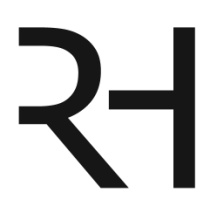  ___________________________________________תאריך: ________תשובה לרופאלכבוד:הנדון: בברכה,